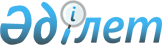 Қазақстан Республикасы Президентінің 2003 жылғы 2 желтоқсандағы N 1239 Жарлығына өзгеріс енгізу туралыҚазақстан Республикасы Президентінің 2006 жылғы 26 шілдедегі N 156 Жарлығы

"Президент пен Үкімет   

актілерінің жинағында"  

жариялануға тиіс            ҚАУЛЫ ЕТЕМІН:       1. "Қазақстан Республикасы мен Словакия Республикасы арасындағы Табыс пен капиталға салынатын салықтарға қатысты қосарланған салық салуды болдырмау және салық салудан жалтаруға жол бермеу туралы конвенцияға қол қою туралы" Қазақстан Республикасы Президентінің 2003 жылғы 2 желтоқсандағы N 1239  Жарлығына  (Қазақстан Республикасының ПҮАЖ-ы, 2003 ж., N 46, 501-құжат) мынадай өзгеріс енгізілсін:       2-тармақта "Қаржы министрі Ерболат Асқарбекұлы Досаевқа" деген сөздер "Қаржы министрі Наталья Артемовна Коржоваға" деген сөздермен ауыстырылсын. 

      2. Осы Жарлық қол қойылған күнінен бастап қолданысқа енгізіледі.        Қазақстан Республикасының 

      Президенті 
					© 2012. Қазақстан Республикасы Әділет министрлігінің «Қазақстан Республикасының Заңнама және құқықтық ақпарат институты» ШЖҚ РМК
				